ASSUNTO: Requer ao Exmo. Prefeito Carlos Nelson Bueno, por intermédio da secretaria competente, para que sejam feitos estudos para implantação de iluminação no estádio de futebol do Tucurão e nos encaminhe o relatório.     SALA DAS SESSÕES____/____/_____	                                 PRESIDENTE DA MESAREQUERIMENTO Nº         / 2019SENHOR PRESIDENTE, SENHORES VEREADORES E VEREADORAS, 	Requer ao Exmo. Prefeito Carlos Nelson Bueno, por intermédio da secretaria competente, para que sejam feitos estudos para implantação de iluminação no estádio de futebol do Tucurão e nos encaminhe o relatório.	O local não tem iluminação, como o que ocorreu no dia da final do futebol amador, onde a premiação foi feita no escuro.SALA DAS SESSÕES “VEREADOR SANTO RÓTOLLI”, aos 14 de outubro de 2019.VEREADOR DOUTOR TIAGO CÉSAR COSTA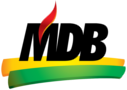 